Volunteer Management for Data2Donors 2017-2018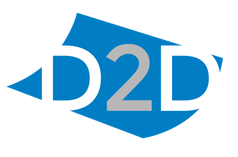 123Volunteers for Alumni OutreachVolunteers for Identifying ProspectsVolunteers for Soliciting Major DonorsTasksReview ideas for finding lost AlumniConnect with old camp friends, and get updated addressesReview lists of names without addressesReview “welcome back” packetInvite folks to camp events and reunionsReducing your list of MD prospects from 2000 to 200 down to your top 20Provide you with better background informationHelp to start opening doorsbuilding closer relationships with your 20 top major donors and your new major donor prospectsHelp you develop individual plans for each Review Case for SupportVolunteer to meet with and ask for gifts from members of the top 20 Who is idealAlumni of different ages Well respected and well connectedAble to follow-throughWell connected in the camp and Jewish communityAble to respect confidentiality of the list and the information sharedMotivated to support campAlready giving generously to campSupportive of the Campaign Knowledgeable about the camp’s leadership and current needWell respected and well connectedAble to follow-throughWhen do you need them in this program?Starting now and on-goingRecruit now work hard in May/June 2018Recruit now, schedule training, and work June 2018 to June 2019In the D2D bookChapter 2Chapter 5Chapter 6Other ResourcesSamples from other campsExtra in-person training from JCamp 180 MentorsCase for Support